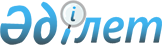 "Астана қаласының 2008 жылға арналған бюджеті туралы" Астана қаласы мәслихатының 2007 жылғы 12 желтоқсандағы N 24/6-ІV шешіміне өзгерістер енгізу туралы
					
			Күшін жойған
			
			
		
					Астана қаласы мәслихатының 2008 жылғы 11 сәуірдегі N 72/13-IV Шешімі. Астана қаласының Әділет департаментінде 2008 жылғы 8 мамырда нормативтік құқықтық кесімдерді мемлекеттік тіркеудің тізіліміне N 531 болып енгізілді. Күші жойылды - Астана қаласы мәслихатының 2009 жылғы 28 мамырдағы N 223/35-IV Шешімімен.




      Ескерту. Күші жойылды - Астана қаласы мәслихатының 2009.05.28 N 223/35-IV Шешімімен.





      Қолданушылардың назарына!!!






      Шешім 2008 жылдың 1 қаңтардан бастап қолданысқа енгізіледі.



      Қазақстан Республикасының 
 Бюджет кодексіне 
, Қазақстан Республикасының 2001 жылғы 23 қаңтардағы "
 Қазақстан Республикасындағы жергілікті мемлекеттік басқару туралы 
" Заңына сәйкес, Астана қаласының мәслихаты 

ШЕШТІ:





      1. "Астана қаласының 2008 жылға арналған бюджеті туралы" Астана қаласы мәслихатының 2007 жылғы 12 желтоқсандағы N 24/6-ІV 
 шешіміне 
 (Нормативтік құқықтық актілерді мемлекеттік тіркеу тізілімінде N 481 болып тіркелген), "Астана қаласының 2008 жылға арналған бюджеті туралы" Астана қаласы мәслихатының 2007 жылғы 12 желтоқсандағы N 24/6-ІV шешіміне өзгерістер енгізу туралы" 2008 жылғы 14 наурыздағы N 55/9-IV шешіміне (Нормативтік құқықтық актілерді мемлекеттік тіркеу тізілімінде N 525 болып тіркелген) келесі өзгерістер енгізілсін:




      1) 1-тармақтағы:




      1-тармақшадағы:



      "212 920 418" сандары "212 921 933" сандарына ауыстырылсын;



      "130 575 424" сандары "130 576 939" сандарына ауыстырылсын;




      2-тармақшадағы:



      "224 779 754" сандары "225 192 269" сандарына ауыстырылсын;




      3-тармақшадағы:



      "(-11 859 336)" сандары "(-12 270 336)" сандарына ауыстырылсын;




      4-тармақшадағы:



      "2 851 030" сандары "2 440 030" сандарына ауыстырылсын;



      "2 851 030" сандары "2 440 030" сандарына ауыстырылсын;




      2) 5-тармақтағы:



      "849 258" сандары "1 249 258" сандарына ауыстырылсын;




      2. Көрсетілген шешімнің 1, 4, 5-қосымшалары осы шешімнің 1-3-қосымшаларына сәйкес жаңа редакцияда мазмұндалсын.




      3. Осы шешім 2008 жылдың 1 қаңтардан бастап қолданысқа енгізіледі.


      Астана қаласы мәслихаты




      сессиясының төрағасы                            С. Богатырев



      Астана қаласы




      мәслихатының хатшысы                            В. Редкокашин



      КЕЛІСІЛДІ




      Астана қаласы




      Экономика және бюджеттік




      жоспарлау департаменті (Э ж БЖД)




      директорының міндетін атқарушы                  Б. Сағын





                                         Астана қаласы мәслихатының



                                          2008 жылғы 11 сәуірдегі



                                             N 72/13-IV шешіміне



                                                  1-қосымша

                                         Астана қаласы мәслихатының



                                         2007 жылғы 12 желтоқсандағы



                                              N 24/6-IV шешіміне



                                                    1-қосымша



      Астана қаласының 2008 жылға арналған бюджеті




      Астана қаласының




      мәслихат хатшысы                               В. Редкокашин





                                         Астана қаласы мәслихатының



                                          2008 жылғы 11 сәуірдегі



                                             N 72/13-IV шешіміне



                                                  2-қосымша

                                         Астана қаласы мәслихатының



                                         2007 жылғы 12 желтоқсандағы



                                              N 24/6-IV шешіміне



                                                    4-қосымша



      2008 жылға арналған Астана қаласының "Алматы"






      ауданының бюджеттік бағдарламаларының тізімі




      Астана қаласының




      мәслихат хатшысы                               В. Редкокашин





                                        Астана қаласы мәслихатының



                                          2008 жылғы 11 сәуірдегі



                                             N 72/13-IV шешіміне



                                                  3-қосымша

                                         Астана қаласы мәслихатының



                                         2007 жылғы 12 желтоқсандағы



                                              N 24/6-IV шешіміне



                                                   5-қосымша



      2008 жылға арналған Астана қаласының "Сарыарқа"






      ауданының бюджеттік бағдарламаларының тізімі




      Астана қаласының




      мәслихат хатшысы                               В. Редкокашин


					© 2012. Қазақстан Республикасы Әділет министрлігінің «Қазақстан Республикасының Заңнама және құқықтық ақпарат институты» ШЖҚ РМК
				
Санаты

Санаты

Санаты

Санаты

Сомасы,



мың тенге

Сыныбы

Сыныбы

Сыныбы

Сомасы,



мың тенге

Ішкі сыныбы

Ішкі сыныбы

Сомасы,



мың тенге

Атауы

Сомасы,



мың тенге

1

2

3

4

5

1. Кірістер

212 921 933

1

Салықтық түсімдер

60 479 940

1

Табыс салығы

22 832 732

2

Жеке табыс салығы

22 832 732

3

Әлеуметтiк салық

26 802 000

1

Әлеуметтік салық

26 802 000

4

Меншiкке салынатын салықтар

6 019 012

1

Мүлiкке салынатын салықтар

4 616 553

3

Жер салығы

920 478

4

Көлiк құралдарына салынатын салық

481 957

5

Бірыңғай жер салығы

24

5

Тауарларға, жұмыстарға және қызметтерге



салынатын iшкi салықтар

2 528 377

2

Акциздер

212 280

3

Табиғи және басқа ресурстарды



пайдаланғаны үшiн түсетiн түсiмдер

1 798 095

4

Кәсiпкерлiк және кәсiби қызметтi



жүргiзгенi үшiн алынатын алымдар

518 002

7

Басқа да салықтар

32

1

Басқа да салықтар

32

8

Заңдық мәнді іс-әрекеттерді жасағаны



және (немесе) оған уәкілеттігі бар



мемлекеттік органдар немесе лауазымды



адамдар құжаттар бергені үшін алынатын



міндетті төлемдер

2 297 787

1

Мемлекеттік баж

2 297 787

2

Салықтық емес түсімдер

1 179 638

1

Мемлекет меншіктен түсетін кірістер

350 971

1

Мемлекеттік кәсіпорындардың таза кірісі



бөлігіндегі түсімдер

40 540

3

Мемлекет меншігіндегі акциялардың



мемлекеттік пакетіне дивидендтер

208 286

5

Мемлекет меншігіндегі мүлікті жалға



беруден түсетін кірістер

59 650

7

Мемлекеттік бюджеттен берілген кредиттер бойынша сыйақылар (мүдделер)

42 490

9

Мемлекеттік меншіктен түсетін өзге де



кірістер

5

2

Мемлекеттік бюджеттен қаржыландырылатын



мемлекеттік мекемелердің тауарларды



(жұмыстарды, қызметтерді) өткізуінен



түсетін түсімдер

823

1

Мемлекеттік бюджеттен қаржыландырылатын



мемлекеттік мекемелердің тауарларды



(жұмыстарды, қызметтерді) өткізуінен



түсетін түсімдер

823

3

Мемлекеттік бюджеттен қаржыландырылатын



мемлекеттік мекемелер ұйымдастыратын



мемлекеттік сатып алуды өткізуден



түсетін ақша түсімдері

1 089

1

Мемлекеттік бюджеттен қаржыландырылатын



мемлекеттік мекемелер ұйымдастыратын



мемлекеттік сатып алуды өткізуден



түсетін ақша түсімдері

1 089

4

Мемлекеттік бюджеттен қаржыландырыла- тын, сондай-ақ Қазақстан Республикасы



Ұлттық Банкінің бюджетінен (шығыстар



сметасынан) ұсталатын және қаржыланды-



рылатын мемлекеттік мекемелер салатын



айыппұлдар, өсімпұлдар, санкциялар,



өндіріп алулар

397 950

1

Мемлекеттік бюджеттен қаржыландырыла-



тын, сондай-ақ Қазақстан Республикасы



Ұлттық Банкінің бюджетінен (шығыстар



сметасынан) ұсталатын және қаржыланды-



рылатын мемлекеттік мекемелер салатын



айыппұлдар, өсімпұлдар, санкциялар,



өндіріп алулар

397 950

6

Басқа да салықтық емес түсімдер

428 805

1

Басқа да салықтық емес түсімдер

428 805

3

Негізгі капиталды сатудан түсетін түсімдер

20 685 416

1

Мемлекеттік мекемелерге бекітілген



мемлекеттік мүлікті сату

3 718 687

1

Мемлекеттік мекемелерге бекітілген



мемлекеттік мүлікті сату

3 718 687

3

Жерді және материалдық емес активтерді



сату

16 966 729

1

Жерді сату

16 820 791

2

Материалдық емес активтерді сату

145 938

4

Трансферттердің түсімдері

130 576 939

2

Мемлекеттік басқарудың жоғары тұрған



органдарынан түсетін трансферттер

130 576 939

1

Республикалық бюджеттен түсетін



трансферттер

130 576 939

Функционалдық топ

Функционалдық топ

Функционалдық топ

Функционалдық топ

Функционалдық топ

Сомасы,



мың теңге

Кіші функция

Кіші функция

Кіші функция

Кіші функция

Сомасы,



мың теңге

Бюджеттік бағдарламалардың әкімшісі

Бюджеттік бағдарламалардың әкімшісі

Бюджеттік бағдарламалардың әкімшісі

Сомасы,



мың теңге

Бағдарлама

Бағдарлама

Сомасы,



мың теңге

Атауы

Сомасы,



мың теңге

1

2

3

4

5

6

ШЫҒЫСТАР

225 192 269

1

Жалпы сипаттағы мемлекеттiк



қызметтер

1 232 554

01

Мемлекеттiк басқарудың жалпы



функцияларын орындайтын өкiлдi,



атқарушы және басқа органдар

793 757

111

Республикалық маңызы бар қала,



астана мәслихатының аппараты

48 268

001

Республикалық маңызы бар қала,



астана мәслихатының қызметін



қамтамасыз ету

48 268

121

Республикалық маңызы бар қала,



астана әкімінің аппараты

460 792

001

Республикалық маңызы бар қала,



астана әкімінің қызметін қамтамасыз



ету

460 792

123

Қаладағы аудан, аудандық маңызы



бар қала, кент, ауыл (село),



ауылдық (селолық) округ әкімінің



аппараты

284 697

001

Қаладағы ауданның, аудандық маңызы



бар қаланың, кенттің, ауылдың



(селоның), ауылдық (селолық)



округтің әкімі аппаратының қызметін



қамтамасыз ету

284 697

02

Қаржылық қызмет

232 945

356

Республикалық маңызы бар қаланың,



астананың Қаржы департаменті



(басқармасы)

232 945

001

Қаржы департаментінің



(басқармасының) қызметін қамтамасыз



ету

142 529

003

Салық салу мақсатында мүлікті



бағалауды жүргізу

5 838

004

Біржолғы талондарды беру жөніндегі



жұмысты және біржолғы талондарды



іске асырудан сомаларды жинаудың



толықтығын қамтамасыз етуді



ұйымдастыру

36 139

010

Коммуналдық меншікті



жекешелендіруді ұйымдастыру

2 263

011

Коммуналдық меншікке түскен мүлікті



есепке алу, сақтау, бағалау және



сату

46 176

05

Жоспарлау және статистикалық қызмет

197 988

357

Республикалық маңызы бар қаланың,



астананың Экономика және бюджеттік



жоспарлау департаменті (басқармасы)

197 988

001

Экономика және бюджеттік жоспарлау



департаментінің (басқармасының)



қызметін қамтамасыз ету

197 988

09

Жалпы сипаттағы өзге де мемлекеттiк



қызметтер

7 864

121

Республикалық маңызы бар қала,



астана әкімінің аппараты

7 864

008

Мемлекеттік қызметшілерді



компьютерлік сауаттылыққа оқыту

7 864

2

Қорғаныс

178 025

01

Әскери мұқтаждар

20 194

350

Республикалық маңызы бар қаланың,



астананың Жұмылдыру дайындығы,



азаматтық қорғаныс, авариялар мен



дүлей апаттардың алдын алуды және



жоюды ұйымдастыру департаменті



(басқармасы)

20 194

003

Жалпыға бiрдей әскери мiндеттi



атқару шеңберiндегi iс-шаралар

12 194

007

Аумақтық қорғанысты дайындау және



республикалық маңызы бар қаланың,



астананың аумақтық қорғанысы

8 000

02

Төтенше жағдайлар жөнiндегi



жұмыстарды ұйымдастыру

157 831

350

Республикалық маңызы бар қаланың,



астананың Жұмылдыру дайындығы,



азаматтық қорғаныс, авариялар мен



дүлей апаттардың алдын алуды және



жоюды ұйымдастыру департаменті



(басқармасы)

157 831

001

Жұмылдыру дайындығы, азаматтық



қорғаныс және авариялар мен дүлей



апаттардың алдын алуды және



жоюды ұйымдастыру департаментінің



(басқармасының) қызметін қамтамасыз



ету

41 680

004

Республикалық маңызы бар қалалар,



астананың азаматтық қорғаныс



іс-шаралары

55 761

005

Республикалық маңызы бар қалалар,



астананың жұмылдыру дайындығы және



жұмылдыру

10 485

006

Республикалық маңызы бар қалалар,



астана ауқымындағы төтенше



жағдайлардың алдын-алу және оларды



жою

49 905

3

Қоғамдық тәртіп, қауіпсіздік,



құқықтық, сот, қылмыстық-атқару



қызметі

5 333 939

01

Құқық қорғау қызметi

5 333 939

352

Республикалық маңызы бар қаланың,



астананың бюджетінен қаржыландыры-



латын атқарушы ішкі істер органы

4 131 922

001

Республикалық маңызы бар қала,



астана бюджетінен қаржыландырылатын



атқарушы ішкі істер органының



қызметін қамтамасыз ету

4 006 026

002

Республикалық маңызы бар қаланың,



астананың аумағында қоғамдық



тәртіпті қорғау және қоғамдық



қауіпсіздікті қамтамасыз ету

102 896

003

Қоғамдық тәртіпті қорғауға



қатысатын азаматтарды көтермелеу

13 000

004

"Астана - есірткісіз қала" өңірлік



бағдарламасын жүзеге асыру

10 000

368

Республикалық маңызы бар қаланың,



астананың Жолаушылар көлігі және



автомобиль жолдары департаменті



(басқармасы)

379 483

007

Елді мекендерде жол жүру қозғалысын



реттеу бойынша жабдықтар мен



құралдарды пайдалану

379 483

373

Республикалық маңызы бар қаланың,



астананың Құрылыс департаменті



(басқармасы)

822 534

004

Ішкі істер органдарының



объектілерін дамыту

822 534

4

Бiлiм беру

21 403 244

01

Мектепке дейiнгi тәрбие және оқыту

1 168 777

123

Қаладағы аудан, аудандық маңызы бар



қала, кент, ауыл (село), ауылдық



(селолық) округ әкімінің аппараты

1 168 777

004

Мектепке дейінгі тәрбие ұйымдарын



қолдау

1 168 777

02

Бастауыш, негізгі орта және жалпы



орта білім беру

6 778 999

359

Республикалық маңызы бар қаланың,



астананың Дене шынықтыру және спорт



басқармасы (бөлімі)

481 927

006

Балаларға спорт бойынша қосымша



бiлiм беру

481 927

360

Республикалық маңызы бар қаланың,



астананың Білім беру департаменті



(басқармасы)

6 297 072

003

Жалпы білім беру

5 734 964

004

Арнайы бiлiм беретін оқу



бағдарламалары бойынша жалпы бiлiм



беру

132 115

005

Мамандандырылған бiлiм беру



ұйымдарында дарынды балаларға жалпы



бiлiм беру

98 551

008

Балалар үшін қосымша білім беру

331 442

04

Техникалық және кәсіптік, орта



білімнен кейінгі білім беру

1 171 572

353

Республикалық маңызы бар қаланың,



астананың Денсаулық сақтау



департаменті (басқармасы)

154 494

024

Техникалық және кәсіби білім беру



ұйымдарында мамандар даярлау

154 494

360

Республикалық маңызы бар қаланың,



астананың Білім беру департаменті



(басқармасы)

1 017 078

024

Техникалық және кәсіби білім беру



ұйымдарында мамандар даярлау

1 017 078

05

Мамандарды қайта даярлау және



біліктіліктерін арттыру

213 363

353

Республикалық маңызы бар қаланың,



астананың Денсаулық сақтау



департаменті (басқармасы)

179 159

003

Кадрлардың біліктілігін арттыру



және қайта даярлау

179 159

360

Республикалық маңызы бар қаланың,



астананың Білім беру департаменті



(басқармасы)

34 204

012

Кадрлардың біліктілігін арттыру



және оларды қайта даярлау

34 204

09

Бiлiм беру саласындағы өзге де



қызметтер

12 070 533

360

Республикалық маңызы бар қаланың,



астананың Білім беру департаменті



(басқармасы)

434 445

001

Білім беру департаментінің



(басқармасының) қызметін



қамтамасыз ету

107 094

006

Республикалық маңызы бар қаланың,



астананың мемлекеттік білім беру



мекемелерінде білім беру жүйесін



ақпараттандыру

44 975

007

Республикалық маңызы бар қаланың,



астананың мемлекеттік білім беру



мекемелер үшін оқулықтар мен



оқу-әдiстемелiк кешендерді сатып



алу және жеткізу

127 054

009

Республикалық маңызы бар қала,



астана ауқымындағы мектеп



олимпиадаларын және мектептен тыс



іс-шараларды өткiзу

36 685

013

Балалар мен жеткіншектердің



психикалық денсаулығын зерттеу



және халыққа психологиялық-



медициналық-педагогикалық



консультациялық көмек көрсету

23 214

014

Дамуында проблемалары бар балалар



мен жеткіншектерді оңалту және



әлеуметтік бейімдеу

18 283

116

Электрондық үкімет шеңберінде адами



капиталды дамыту

77 140

373

Республикалық маңызы бар қаланың,



астананың Құрылыс департаменті



(басқармасы)

11 636 088

005

Білім беру объектілерін дамыту

11 636 088

5

Денсаулық сақтау

28 428 745

01

Кең бейiндi ауруханалар

5 023 600

353

Республикалық маңызы бар қаланың,



астананың Денсаулық сақтау



департаменті (басқармасы)

5 023 600

004

Бастапқы медициналық-санитарлық



көмек көрсету мамандарының және



денсаулық сақтау ұйымдарының



жолдамасы бойынша стационарлық



медициналық көмек көрсету

5 023 600

02

Халықтың денсаулығын қорғау

903 509

353

Республикалық маңызы бар қаланың,



астананың Денсаулық сақтау



департаменті (басқармасы)

532 631

005

Жергілікті денсаулық сақтау



ұйымдары үшін қанды, оның



құрамдарын және препараттарды



өндіру

329 667

006

Ана мен баланы қорғау

134 137

007

Салауатты өмір салтын насихаттау

68 064

017

Шолғыншы эпидемиологиялық қадағалау



жүргізу үшін тест-жүйелерін сатып



алу

763

369

Республикалық маңызы бар қаланың,



астананың Мемлекеттік санитарлық-



эпидемиологиялық қадағалау



департаменті (басқармасы)

353 778

001

Мемлекеттік санитарлық-эпидемиоло-



гиялық қадағалау департаментінің



(басқармасының) қызметін қамтамасыз



ету

114 615

002

Халықтың санитарлық-эпидемиология-



лық салауаттылығы

235 519

003

Індетке қарсы күрес

3 644

373

Республикалық маңызы бар қаланың,



астананың Құрылыс департаменті



(басқармасы)

17 100

007

Санитарлық-эпидемиологиялық қызмет



объектілерін дамыту

17 100

03

Мамандандырылған медициналық көмек

3 434 764

353

Республикалық маңызы бар қаланың,



астананың Денсаулық сақтау



департаменті (басқармасы)

3 253 997

009

Әлеуметтік-елеулі және



айналадағылар үшін қауіп төндіретін



аурулармен ауыратын адамдарға



медициналық көмек көрсету

2 496 186

019

Туберкулезбен ауыратын ауруларды



туберкулез ауруларына қарсы



препараттарымен қамтамасыз ету

72 089

020

Диабетпен ауыратын ауруларды



диабетке қарсы препараттарымен



қамтамасыз ету

109 687

021

Онкологиялық ауруларды химия



препараттарымен қамтамасыз ету

408 552

022

Бүйрегі жеткіліксіз ауруларды



дәрі-дәрмек құралдарымен,



диализаторлармен, шығыс



материалдарымен және бүйрегі



алмастырылған ауруларды дәрі-дәрмек



құралдарымен қамтамасыз ету

167 483

369

Республикалық маңызы бар қаланың,



астананың Мемлекеттік санитарлық-



эпидемиологиялық қадағалау



департаменті (басқармасы)

180 767

007

Халыққа иммундық алдын алуды



жүргізу үшін дәрiлiк заттарды,



вакциналарды және басқа иммунды



биологиялық препараттарды



орталықтандырылған сатып алу

180 767

04

Емханалар

3 624 842

353

Республикалық маңызы бар қаланың,



астананың Денсаулық сақтау



департаменті (басқармасы)

3 624 842

010

Халыққа бастапқы



медициналық-санитарлық көмек



көрсету

2 816 168

014

Халықтың жекелеген санаттарын



амбулаториялық деңгейде дәрілік



заттармен және мамандандырылған



балалар және емдік тамақ



өнімдерімен қамтамасыз ету

808 674

05

Медициналық көмектiң басқа түрлерi

740 773

353

Республикалық маңызы бар қаланың,



астананың Денсаулық сақтау



департаменті (басқармасы)

740 773

011

Жедел және шұғыл көмек көрсету

687 534

012

Төтенше жағдайларда халыққа



медициналық көмекті көрсету

53 239

09

Денсаулық сақтау саласындағы өзге



де қызметтер

14 701 257

353

Республикалық маңызы бар қаланың,



астананың Денсаулық сақтау



департаменті (басқармасы)

341 872

001

Денсаулық сақтау департаментінің



(басқармасының) қызметін



қамтамасыз ету

83 256

008

Қазақстан Республикасында ЖҚТБ



індетінің алдын алу және қарсы



күрес жөніндегі іс-шараларды іске



асыру

128 831

013

Патологоанатомиялық союды жүргізу

77 239

016

Елді мекен шегінен тыс жерлерде



емделуге тегін және жеңілдетілген



жол жүрумен қамтамасыз ету

2 072

018

Ақпараттық талдау орталықтарының



қызметін қамтамасыз ету

50 474

373

Республикалық маңызы бар қаланың,



астананың Құрылыс департаменті



(басқармасы)

14 359 385

008

Денсаулық сақтау объектілерін



дамыту

14 359 385

6

Әлеуметтiк көмек және әлеуметтiк



қамсыздандыру

2 496 871

01

Әлеуметтiк қамсыздандыру

891 192

355

Республикалық маңызы бар қаланың,



астананың Жұмыспен қамту және



әлеуметтік бағдарламалар



департаменті (басқармасы)

501 167

002

Жалпы үлгідегі мүгедектер мен



қарттарды әлеуметтік қамтамасыз ету

501 167

360

Республикалық маңызы бар қаланың,



астананың Білім беру департаменті



(басқармасы)

343 981

016

Жетiм балаларды, ата-анасының



қамқорлығынсыз қалған балаларды



әлеуметтiк қамсыздандыру

343 981

373

Республикалық маңызы бар қаланың,



астананың Құрылыс департаменті



(басқармасы)

46 044

010

Әлеуметтік қамтамасыз ету



объектілерін дамыту

46 044

02

Әлеуметтiк көмек

1 416 805

123

Қаладағы аудан, аудандық маңызы



бар қала, кент, ауыл (село),



ауылдық (селолық) округ



әкімінің аппараты

41 955

003

Мұқтаж азаматтарға үйінде



әлеуметтік көмек көрсету

41 955

355

Республикалық маңызы бар қаланың,



астананың Жұмыспен қамту және



әлеуметтік бағдарламалар



департаменті (басқармасы)

1 324 850

003

Еңбекпен қамту бағдарламасы

117 961

006

Мемлекеттік атаулы әлеуметтік көмек

32 200

007

Тұрғын үй көмегі

42 600

008

Жергілікті өкілді органдардың



шешімі бойынша азаматтардың



жекелеген санаттарына әлеуметтік



көмек

987 489

009

Мүгедектерді әлеуметтік қолдау

74 828

012

18 жасқа дейінгі балаларға



мемлекеттік жәрдемақылар

15 300

015

Мүгедектерді оңалту жеке



бағдарламасына сәйкес, мұқтаж



мүгедектерді міндетті гигиеналық



құралдармен қамтамасыз етуге, және



ымдау тілі мамандарының, жеке



көмекшілердің қызмет көрсетуі

54 472

360

Республикалық маңызы бар қаланың,



астананың Білім беру департаменті



(басқармасы)

50 000

017

Білім беру ұйымдарының күндізгі оқу



нысанының оқушылары мен



тәрбиеленушілерін әлеуметтік қолдау

50 000

09

Әлеуметтiк көмек және әлеуметтiк



қамтамасыз ету салаларындағы өзге



де қызметтер

188 874

355

Республикалық маңызы бар қаланың,



астананың Жұмыспен қамту және



әлеуметтік бағдарламалар



департаменті (басқармасы)

188 874

001

Жұмыспен қамту және әлеуметтік



бағдарламалар департаментінің



(басқармасының) қызметін



қамтамасыз ету

109 616

013

Жәрдемақыларды және басқа да



әлеуметтік төлемдерді есептеу,



төлеу мен жеткізу бойынша



қызметтерге ақы төлеу

1 360

016

Белгілі бір тұрғылықты жері жоқ



адамдарды әлеуметтік бейімдеу

77 898

7

Тұрғын үй-коммуналдық шаруашылық

68 260 691

01

Тұрғын үй шаруашылығы

29 658 286

371

Республикалық маңызы бар қаланың,



астананың Энергетика және



коммуналдық шаруашылық департаменті



(басқармасы)

7 248 000

008

Инженерлік коммуникациялық



инфрақұрылымды дамыту және



жайластыру

7 248 000

373

Республикалық маңызы бар қаланың,



астананың Құрылыс департаменті



(басқармасы)

17 729 270

012

Тұрғын үй салу

17 729 270

374

Республикалық маңызы бар қаланың,



астананың Тұрғын үй департаменті



(басқармасы)

4 681 016

001

Тұрғын үй департаментінің



(басқармасының) қызметін қамтамасыз



ету

44 716

003

Азаматтардың жекелген санаттарын



тұрғын үймен қамтамасыз ету

45 324

004

Авариялық және ескiрген тұрғын



үйлердi бұзу

273 246

005

Мемлекеттiк қажеттiлiктер үшiн жер



учаскелерiн алып қою, оның iшiнде



сатып алу жолымен алып қою және



осыған байланысты жылжымайтын



мүлiктi иелiктен айыру

4 107 900

006

Мемлекеттік тұрғын үй қорын



сақтауды ұйымдастыру

209 830

02

Коммуналдық шаруашылық

28 914 424

371

Республикалық маңызы бар қаланың,



астананың Энергетика және



коммуналдық шаруашылық департаменті



(басқармасы)

28 914 424

001

Энергетика және коммуналдық



шаруашылық департаментінің



(басқармасының) қызметін қамтамасыз



ету

93 210

004

Елдi мекендердi газдандыру

30 000

005

Коммуналдық шаруашылық объектілерін



дамыту

17 633 305

006

Сумен жабдықтау және су бөлу



жүйесінің қызмет етуі

310 441

007

Сумен жабдықтау жүйесін дамыту

10 847 468

03

Елді-мекендерді көркейту

9 687 981

123

Қаладағы аудан, аудандық маңызы бар



қала, кент, ауыл (село), ауылдық



(селолық) округ әкімінің аппараты

6 737 653

008

Елді мекендерде көшелерді



жарықтандыру

367 261

009

Елді мекендердің санитариясын



қамтамасыз ету

2 608 260

010

Жерлеу орындарын күтіп-ұстау және



туысы жоқ адамдарды жерлеу

21 212

011

Елді мекендерді абаттандыру мен



көгалдандыру

3 740 920

373

Республикалық маңызы бар қаланың,



астананың Құрылыс департаменті



(басқармасы)

2 950 328

013

Көркейту объектілерін дамыту

2 950 328

8

Мәдениет, спорт, туризм және



ақпараттық кеңістiк

29 842 426

01

Мәдениет саласындағы қызмет

22 159 478

361

Республикалық маңызы бар қаланың,



астананың Мәдениет департаменті



(басқармасы)

1 878 068

001

Мәдениет департаментінің



(басқармасының) қызметін қамтамасыз



ету

56 419

003

Мәдени-демалыс жұмысын қолдау

1 031 671

005

Тарихи-мәдени мұра ескерткіштерін



сақтауды және оларға қол



жетімділікті қамтамасыз ету

175 481

007

Театр және музыка өнерiн қолдау

614 497

373

Республикалық маңызы бар қаланың,



астананың Құрылыс департаменті



(басқармасы)

20 281 410

014

Мәдениет объектілерін дамыту

20 281 410

02

Спорт

6 239 858

359

Республикалық маңызы бар қаланың,



астананың Дене шынықтыру және спорт



басқармасы (бөлімі)

1 534 074

001

Дене шынықтыру және спорт



басқармасының (бөлімінің) қызметін



қамтамасыз ету

38 163

003

Республикалық маңызы бар қала,



астана деңгейінде спорттық жарыстар



өткiзу

34 051

004

Әртүрлi спорт түрлерi бойынша



республикалық маңызы бар қала,



астана құрама командаларының



мүшелерiн дайындау және олардың



республикалық және халықаралық



спорт жарыстарына қатысуы

1 461 860

373

Республикалық маңызы бар қаланың,



астананың Құрылыс департаменті



(басқармасы)

4 705 784

015

Дене шынықтыру және спорт



объектілерін дамыту

4 705 784

03

Ақпараттық кеңiстiк

846 408

358

Республикалық маңызы бар қаланың,



астананың Мұрағат және құжаттамалар



басқармасы (бөлімі)

65 971

001

Мұрағат және құжаттама



басқармасының (бөлімінің) қызметін



қамтамасыз ету

29 278

002

Мұрағат қорының сақталуын



қамтамасыз ету

36 693

361

Республикалық маңызы бар қаланың,



астананың Мәдениет департаменті



(басқармасы)

98 724

009

Қалалық кiтапханалардың жұмыс



iстеуiн қамтамасыз ету

98 724

362

Республикалық маңызы бар қаланың,



астананың Ішкі саясат департаменті



(басқармасы)

483 791

002

Бұқаралық ақпарат құралдары арқылы



мемлекеттiк ақпарат саясатын



жүргізу

483 791

363

Республикалық маңызы бар қаланың,



астананың Тілдерді дамыту



басқармасы

197 922

001

Тілдерді дамыту басқармасының



қызметін қамтамасыз ету

33 668

002

Мемлекеттік тілді және Қазақстан



халықтарының басқа да тілдерін



дамыту

164 254

04

Туризм

50 870

364

Республикалық маңызы бар қаланың,



астананың Кәсіпкерлік және



өнеркәсіп департаменті (басқармасы)

50 870

005

Туристік қызметті реттеу

50 870

09

Мәдениет, спорт, туризм және



ақпараттық кеңiстiктi ұйымдастыру



жөнiндегi өзге де қызметтер

545 812

362

Республикалық маңызы бар қаланың,



астананың Ішкі саясат департаменті



(басқармасы)

545 812

001

Ішкі саясат департаментінің



(басқармасының) қызметін



қамтамасыз ету

439 970

003

Жастар саясаты саласындағы өңірлік



бағдарламаларды iске асыру

105 842

9

Отын-энергетика кешенi және жер



қойнауын пайдалану

15 018 998

09

Отын-энергетика кешені және жер



қойнауын пайдалану саласындағы өзге



де қызметтер

15 018 998

371

Республикалық маңызы бар қаланың,



астананың Энергетика және



коммуналдық шаруашылық департаменті



(басқармасы)

15 018 998

012

Жылу-энергетикалық жүйені дамыту

15 018 998

10

Ауыл, су, орман, балық шаруашылығы,



ерекше қорғалатын табиғи аумақтар,



қоршаған ортаны және жануарлар



дүниесін қорғау, жер қатынастары

455 899

01

Ауыл шаруашылығы

30 771

375

Республикалық маңызы бар қаланың,



астананың Ауыл шаруашылық атқарушы



органы

30 771

001

Республикалық маңызы бар қаланың,



астананың Ауыл шаруашылық атқарушы



органының қызметін қамтамасыз ету

19 423

004

Өсімдік шаруашылығы өнімінің



шығымдылығын және сапасын арттыру,



көктемгі егіс және егін жинау



жұмыстарын жүргізу үшін қажетті



жанар-жағармай және басқа да



тауар-материалдық құндылыктарының



құнын арзандату

3 515

008

Ауру жануарларды санитарлық союды



ұйымдастыру

7 833

05

Қоршаған ортаны қорғау

369 242

354

Республикалық маңызы бар қаланың,



астананың Табиғи ресурстар және



табиғатты пайдалануды реттеу



департаменті (басқармасы)

369 242

001

Табиғи ресурстар және қоршаған



ортаны қорғау департаментінің



(басқармасының) қызметін қамтамасыз



ету

28 490

004

Қоршаған ортаны қорғау бойынша



іс-шаралар өткізу

42 252

005

Қоршаған ортаны қорғау объектілерін



дамыту

298 500

06

Жер қатынастары

55 886

351

Республикалық маңызы бар қаланың,



астананың Жер қатынастары



басқармасы

55 886

001

Жер қатынастары басқармасының



қызметін қамтамасыз ету

46 942

004

Жердi аймақтарға бөлу жөнiндегi



жұмыстарды ұйымдастыру

8 944

11

Өнеркәсіп, сәулет, қала құрылысы



және құрылыс қызметі

1 398 467

02

Сәулет, қала құрылысы және құрылыс



қызметі

1 398 467

365

Республикалық маңызы бар қаланың,



астананың Сәулет, қала құрылысы



және құрылыс департаменті



(басқармасы)

1 233 527

001

Сәулет, қала құрылысы және құрылыс



департаментінің (басқармасының)



қызметін қамтамасыз ету

48 774

002

Республикалық маңызы бар қаланың,



астананың бас жоспарын әзірлеу

1 184 753

366

Республикалық маңызы бар қаланың,



астананың Мемлекеттік сәулет-құрылыс бақылауы



департаменті (басқармасы)

76 537

001

Мемлекеттік сәулет-құрылыс бақылауы



департаментінің (басқармасының)



қызметін қамтамасыз ету

76 537

373

Республикалық маңызы бар қаланың,



астананың Құрылыс департаменті



(басқармасы)

88 403

001

Құрылыс департаментінің (басқарма)



қызметін қамтамасыз ету

88 403

12

Көлiк және коммуникация

39 087 401

01

Автомобиль көлiгi

1 896 313

368

Республикалық маңызы бар қаланың,



астананың Жолаушылар көлігі және



автомобиль жолдары департаменті



(басқармасы)

1 896 313

003

Автомобиль жолдарының жұмыс істеуін



қамтамасыз ету

1 896 313

09

Көлiк және коммуникациялар



саласындағы өзге де қызметтер

37 191 088

368

Республикалық маңызы бар қаланың,



астананың Жолаушылар көлігі және



автомобиль жолдары департаменті



(басқармасы)

37 191 088

001

Жолаушылар көлігі және автомобиль



жолдарының департаментінің



(басқармасының) қызметін



қамтамасыз ету

64 109

002

Көлік инфрақұрылымын дамыту

37 105 739

005

Әлеуметтiк маңызы бар iшкi



қатынастар бойынша жолаушылар



тасымалдарын ұйымдастыру

21 240

13

Басқалар

1 973 577

01

Экономикалық қызметтерді реттеу

82 867

364

Республикалық маңызы бар қаланың,



астананың Кәсіпкерлік және



өнеркәсіп департаменті (басқармасы)

82 867

001

Кәсіпкерлік және өнеркәсіп



департаментінің (басқармасының)



қызметін қамтамасыз ету

82 867

03

Кәсiпкерлiк қызметтi қолдау және



бәсекелестікті қорғау

173 865

364

Республикалық маңызы бар қаланың,



астананың Кәсіпкерлік және



өнеркәсіп департаменті (басқармасы)

173 865

003

Кәсіпкерлік қызметті қолдау

23 865

010

Мемлекеттік инвестициялық саясатын



іске асыруға»"Шағын кәсіпкерлікті



дамыту қоры" АҚ-на кредит беру

150 000

09

Басқалар

1 716 845

356

Республикалық маңызы бар қаланың,



астананың Қаржы департаменті



(басқармасы)

1 249 258

013

Республикалық маңызы бар қаланың,



астананың жергілікті атқарушы



органының резервi

1 249 258

357

Республикалық маңызы бар қаланың,



астананың Экономика және бюджеттік



жоспарлау департаменті (басқармасы)

416 481

003

Жергілікті бюджеттік инвестициялық



жобаларды (бағдарламаларды)



әзірлеу мен техникалық-экономикалық



негіздемелерін сараптау

416 481

364

Республикалық маңызы бар қаланың,



астананың Кәсіпкерлік және



өнеркәсіп департаменті (басқармасы)

3 596

007

Индустриялық-инновациялық даму



стратегиясын іске асыру

3 596

372

"Астана - жаңа қала" арнайы



экономикалық аймағын әкімшілендіру



департаменті (басқармасы)

47 510

001

"Астана - жаңа қала" арнайы



экономикалық аймағын әкімшілендіру



бойынша департаменттің қызметін



қамтамасыз ету

47 510

14

Борышқа  қызмет көрсету

4 919

01

Борышқа қызмет көрсету

4 919

356

Республикалық маңызы бар қаланың,



астананың Қаржы департаменті



(басқармасы)

4 919

005

Жергілікті атқарушы органдардың



борышына қызмет көрсету

4 919

15

Трансферттер

10 076 513

01

Трансферттер

10 076 513

356

Республикалық маңызы бар қаланың,



астананың Қаржы департаменті



(басқармасы)

10 076 513

006

Нысаналы пайдаланылмаған (толық



пайдаланылмаған) трансферттерді



қайтару

442 229

007

Бюджеттік алулар

9 634 284

III. Операциялық сальдо

-12 270 336

IV. Таза бюджеттік несиелендіру

-50 000

5

Бюджеттік кредиттерді өтеу

50 000

01

Бюджеттік кредиттерді өтеу

50 000

1

Мемлекеттік бюджеттен берілген



бюджеттік кредиттерді өтеу

50 000

V. Қаржы активтерімен жасалатын



операциялар бойынша сальдо

2 440 030

Қаржы активтерін сатып алу

2 440 030

13

Басқалар

2 440 030

9

Басқалар

2 440 030

356

Республикалық маңызы бар қаланың,



астананың Қаржы департаменті



(басқармасы)

2 440 030

012

Заңды тұлғалардың жарғылық



капиталын қалыптастыру немесе



ұлғайту

2 440 030

VI. Бюджет дефициті (профициті)

-14 660 366

VII. Бюджет тапшылығын қаржыландыру



(профицитті қолдану)

14 660 366

7

Қарыздар түсімі

13 900 000

01

Мемлекеттік ішкі қарыздар

13 900 000

2

Қарыз алу келісім-шарттары

13 900 000

16

Қарыздарды өтеу

-42 528

01

Қарыздарды өтеу

-42 528

356

Республикалық маңызы бар қаланың,



астананың Қаржы департаменті



(басқармасы)

-42 528

008

Жергілікті атқарушы органның



борышын өтеу

-42 528

Функционалдық топ

Функционалдық топ

Функционалдық топ

Функционалдық топ

Функционалдық топ

Сомасы,



мың теңге

Кіші функция

Кіші функция

Кіші функция

Кіші функция

Сомасы,



мың теңге

Бюджеттік бағдарламалардың әкiмшiсi

Бюджеттік бағдарламалардың әкiмшiсi

Бюджеттік бағдарламалардың әкiмшiсi

Сомасы,



мың теңге

Бағдарлама

Бағдарлама

Сомасы,



мың теңге

Атауы

Сомасы,



мың теңге

1

2

3

4

5

6

01

Жалпы сипаттағы мемлекеттік



қызметтер

132 904

1

Мемлекеттік басқарудың жалпы



функцияларын орындайтын өкілді,



атқарушы және басқа органдар

132 904

123

Қаладағы аудан, аудандық маңызы



бар қала, кент, ауыл (село),



ауылдық (селолық) округ әкімінің



аппараты

132 904

001

Қаладағы ауданың, аудандық маңызы



бар қаланың, кенттің, ауылдың



(селоның), ауылдық (селолық)



округтің әкімі аппаратының



қызметін қамтамасыз ету

132 904

04

Бiлiм беру

628 259

1

Мектепке дейiнгi тәрбие және оқыту

628 259

123

Қаладағы аудан, аудандық маңызы



бар қала, кент, ауыл (село),



ауылдық (селолық) округ әкімінің



аппараты

628 259

004

Мектепке дейінгі тәрбие ұйымдарын



қолдау

628 259

06

Әлеуметтiк көмек және әлеуметтiк



қамсыздандыру

20 746

2

Әлеуметтiк көмек

20 746

123

Қаладағы аудан, аудандық маңызы



бар қала, кент, ауыл (село),



ауылдық (селолық) округ әкімінің



аппараты

20 746

003

Мұқтаж азаматтарға үйінде



әлеуметтік көмек көрсету

20 746

07

Тұрғын үй-коммуналдық шаруашылық

4 197 889

3

Елді-мекендерді көркейту

4 197 889

123

Қаладағы аудан, аудандық маңызы



бар қала, кент, ауыл (село),



ауылдық (селолық) округ әкімінің



аппараты

4 197 889

008

Елді мекендерде көшелерді



жарықтандыру

197 344

009

Елді мекендердің санитариясын



қамтамасыз ету

1 508 989

011

Елді мекендерді абаттандыру мен



көгалдандыру

2 491 556

Барлығы:

4 979 798

Функционалдық топ

Функционалдық топ

Функционалдық топ

Функционалдық топ

Функционалдық топ

Сомасы,



мың теңге 

Кіші функция

Кіші функция

Кіші функция

Кіші функция

Сомасы,



мың теңге 

Бюджеттік бағдарламалардың әкiмшiсi

Бюджеттік бағдарламалардың әкiмшiсi

Бюджеттік бағдарламалардың әкiмшiсi

Сомасы,



мың теңге 

Бағдарлама

Бағдарлама

Сомасы,



мың теңге 

Атауы

Сомасы,



мың теңге 

1

2

3

4

5

6

01

Жалпы сипаттағы мемлекеттік



қызметтер

151 793

1

Мемлекеттік басқарудың жалпы



функцияларын орындайтын



өкілді, атқарушы және басқа



органдар

151 793

123

Қаладағы аудан, аудандық



маңызы бар қала, кент, ауыл



(село), ауылдық (селолық)



округ әкімінің аппараты

151 793

001

Қаладағы ауданың, аудандық



маңызы бар қаланың, кенттің,



ауылдың (селоның), ауылдық



(селолық) округтің әкімі



аппаратының қызметін



қамтамасыз ету

151 793

04

Бiлiм беру

540 518

1

Мектепке дейiнгi тәрбие және



оқыту

540 518

123

Қаладағы аудан, аудандық



маңызы бар қала, кент, ауыл



(село), ауылдық (селолық)



округ әкімінің аппараты

540 518

004

Мектепке дейінгі тәрбие



ұйымдарын қолдау

540 518

06

Әлеуметтiк көмек және



әлеуметтiк қамсыздандыру

21 209

2

Әлеуметтiк көмек

21 209

123

Қаладағы аудан, аудандық



маңызы бар қала, кент, ауыл



(село), ауылдық (селолық)



округ әкімінің аппараты

21 209

003

Мұқтаж азаматтарға үйінде



әлеуметтік көмек көрсету

21 209

07

Тұрғын үй-коммуналдық



шаруашылық

2 539 764

3

Елді-мекендерді көркейту

2 539 764

123

Қаладағы аудан, аудандық



маңызы бар қала, кент, ауыл



(село), ауылдық (селолық)



округ әкімінің аппараты

2 539 764

008

Елді мекендерде көшелерді



жарықтандыру

169 917

009

Елді мекендердің санитариясын



қамтамасыз ету

1 099 271

010

Жерлеу орындарын күтіп-ұстау



және туысы жоқ адамдарды



жерлеу

21 212

011

Елді мекендерді абаттандыру



мен көгалдандыру

1 249 364

Барлығы:

3 253 284
